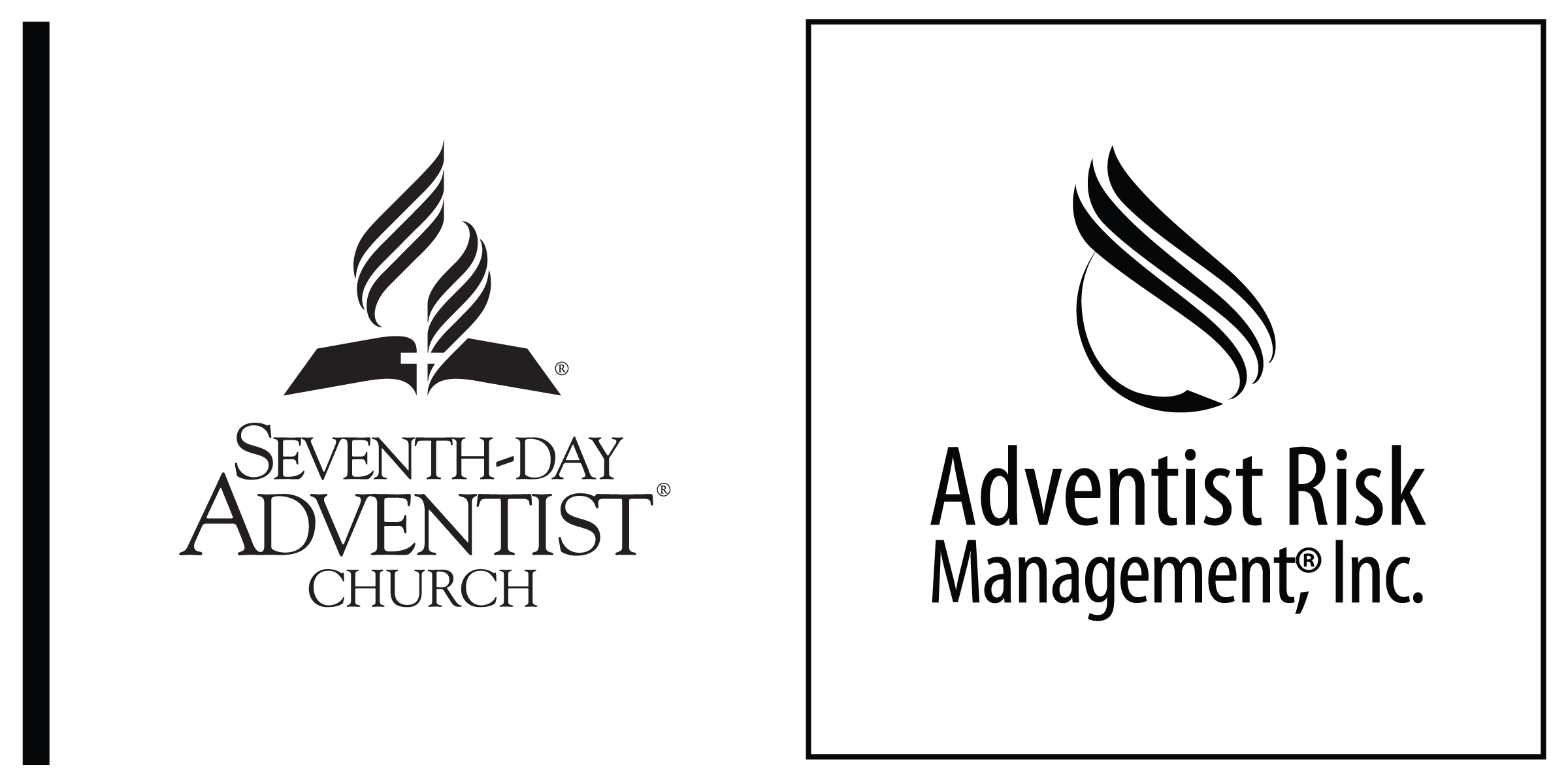 Información personalInformación personalInformación personalInformación personalInformación personalInformación personalInformación personalInformación personalInformación personalInformación personalInformación personalInformación personalInformación personalInformación personalInformación personalNombre completo:Nombre completo:ApellidoApellidoApellidoApellidoApellidoApellidoApellidoApellidoApellidoApellidoApellidoApellidoNombreNombreInicial del segundo nombreDirección:Dirección:Dirección postalDirección postalDirección postalDirección postalDirección postalDirección postalDirección postalDirección postalDirección postalDirección postalDirección postalDirección postalDirección postalDirección postalApartamento/Unidad N.°CiudadCiudadCiudadCiudadCiudadCiudadCiudadCiudadCiudadCiudadCiudadCiudadCiudadCódigo postalTeléfono particular:Teléfono particular:Teléfono particular:(     )(     )(     )Teléfono alternativo:Teléfono alternativo:Teléfono alternativo:(     )(     )(     )(     )Correo electrónico:Correo electrónico:Correo electrónico:Correo electrónico:Experiencia anterior como voluntario: ____________________________________________________________________________________________________________________________________________________________Miembro de la iglesia SDA:  	    Sí	  No	Iglesia anterior: _____________________________________________REFERENCIAS PERSONALESNombre: ___________________________________________ Teléfono de contacto: __________________________Nombre: ___________________________________________ Teléfono de contacto: __________________________Nombre: ___________________________________________ Teléfono de contacto: __________________________Experiencia anterior como voluntario: ____________________________________________________________________________________________________________________________________________________________Miembro de la iglesia SDA:  	    Sí	  No	Iglesia anterior: _____________________________________________REFERENCIAS PERSONALESNombre: ___________________________________________ Teléfono de contacto: __________________________Nombre: ___________________________________________ Teléfono de contacto: __________________________Nombre: ___________________________________________ Teléfono de contacto: __________________________Experiencia anterior como voluntario: ____________________________________________________________________________________________________________________________________________________________Miembro de la iglesia SDA:  	    Sí	  No	Iglesia anterior: _____________________________________________REFERENCIAS PERSONALESNombre: ___________________________________________ Teléfono de contacto: __________________________Nombre: ___________________________________________ Teléfono de contacto: __________________________Nombre: ___________________________________________ Teléfono de contacto: __________________________Experiencia anterior como voluntario: ____________________________________________________________________________________________________________________________________________________________Miembro de la iglesia SDA:  	    Sí	  No	Iglesia anterior: _____________________________________________REFERENCIAS PERSONALESNombre: ___________________________________________ Teléfono de contacto: __________________________Nombre: ___________________________________________ Teléfono de contacto: __________________________Nombre: ___________________________________________ Teléfono de contacto: __________________________Experiencia anterior como voluntario: ____________________________________________________________________________________________________________________________________________________________Miembro de la iglesia SDA:  	    Sí	  No	Iglesia anterior: _____________________________________________REFERENCIAS PERSONALESNombre: ___________________________________________ Teléfono de contacto: __________________________Nombre: ___________________________________________ Teléfono de contacto: __________________________Nombre: ___________________________________________ Teléfono de contacto: __________________________Experiencia anterior como voluntario: ____________________________________________________________________________________________________________________________________________________________Miembro de la iglesia SDA:  	    Sí	  No	Iglesia anterior: _____________________________________________REFERENCIAS PERSONALESNombre: ___________________________________________ Teléfono de contacto: __________________________Nombre: ___________________________________________ Teléfono de contacto: __________________________Nombre: ___________________________________________ Teléfono de contacto: __________________________Experiencia anterior como voluntario: ____________________________________________________________________________________________________________________________________________________________Miembro de la iglesia SDA:  	    Sí	  No	Iglesia anterior: _____________________________________________REFERENCIAS PERSONALESNombre: ___________________________________________ Teléfono de contacto: __________________________Nombre: ___________________________________________ Teléfono de contacto: __________________________Nombre: ___________________________________________ Teléfono de contacto: __________________________Experiencia anterior como voluntario: ____________________________________________________________________________________________________________________________________________________________Miembro de la iglesia SDA:  	    Sí	  No	Iglesia anterior: _____________________________________________REFERENCIAS PERSONALESNombre: ___________________________________________ Teléfono de contacto: __________________________Nombre: ___________________________________________ Teléfono de contacto: __________________________Nombre: ___________________________________________ Teléfono de contacto: __________________________Experiencia anterior como voluntario: ____________________________________________________________________________________________________________________________________________________________Miembro de la iglesia SDA:  	    Sí	  No	Iglesia anterior: _____________________________________________REFERENCIAS PERSONALESNombre: ___________________________________________ Teléfono de contacto: __________________________Nombre: ___________________________________________ Teléfono de contacto: __________________________Nombre: ___________________________________________ Teléfono de contacto: __________________________Experiencia anterior como voluntario: ____________________________________________________________________________________________________________________________________________________________Miembro de la iglesia SDA:  	    Sí	  No	Iglesia anterior: _____________________________________________REFERENCIAS PERSONALESNombre: ___________________________________________ Teléfono de contacto: __________________________Nombre: ___________________________________________ Teléfono de contacto: __________________________Nombre: ___________________________________________ Teléfono de contacto: __________________________Experiencia anterior como voluntario: ____________________________________________________________________________________________________________________________________________________________Miembro de la iglesia SDA:  	    Sí	  No	Iglesia anterior: _____________________________________________REFERENCIAS PERSONALESNombre: ___________________________________________ Teléfono de contacto: __________________________Nombre: ___________________________________________ Teléfono de contacto: __________________________Nombre: ___________________________________________ Teléfono de contacto: __________________________Experiencia anterior como voluntario: ____________________________________________________________________________________________________________________________________________________________Miembro de la iglesia SDA:  	    Sí	  No	Iglesia anterior: _____________________________________________REFERENCIAS PERSONALESNombre: ___________________________________________ Teléfono de contacto: __________________________Nombre: ___________________________________________ Teléfono de contacto: __________________________Nombre: ___________________________________________ Teléfono de contacto: __________________________Experiencia anterior como voluntario: ____________________________________________________________________________________________________________________________________________________________Miembro de la iglesia SDA:  	    Sí	  No	Iglesia anterior: _____________________________________________REFERENCIAS PERSONALESNombre: ___________________________________________ Teléfono de contacto: __________________________Nombre: ___________________________________________ Teléfono de contacto: __________________________Nombre: ___________________________________________ Teléfono de contacto: __________________________Experiencia anterior como voluntario: ____________________________________________________________________________________________________________________________________________________________Miembro de la iglesia SDA:  	    Sí	  No	Iglesia anterior: _____________________________________________REFERENCIAS PERSONALESNombre: ___________________________________________ Teléfono de contacto: __________________________Nombre: ___________________________________________ Teléfono de contacto: __________________________Nombre: ___________________________________________ Teléfono de contacto: __________________________Experiencia anterior como voluntario: ____________________________________________________________________________________________________________________________________________________________Miembro de la iglesia SDA:  	    Sí	  No	Iglesia anterior: _____________________________________________REFERENCIAS PERSONALESNombre: ___________________________________________ Teléfono de contacto: __________________________Nombre: ___________________________________________ Teléfono de contacto: __________________________Nombre: ___________________________________________ Teléfono de contacto: __________________________Información de contacto en caso de emergenciaInformación de contacto en caso de emergenciaInformación de contacto en caso de emergenciaInformación de contacto en caso de emergenciaInformación de contacto en caso de emergenciaInformación de contacto en caso de emergenciaInformación de contacto en caso de emergenciaInformación de contacto en caso de emergenciaInformación de contacto en caso de emergenciaInformación de contacto en caso de emergenciaInformación de contacto en caso de emergenciaInformación de contacto en caso de emergenciaInformación de contacto en caso de emergenciaInformación de contacto en caso de emergenciaInformación de contacto en caso de emergenciaSección de administrador de voluntariosSección de administrador de voluntariosSección de administrador de voluntariosSección de administrador de voluntariosSección de administrador de voluntariosSección de administrador de voluntariosSección de administrador de voluntariosSección de administrador de voluntariosSección de administrador de voluntariosSección de administrador de voluntariosSección de administrador de voluntariosSección de administrador de voluntariosSección de administrador de voluntariosSección de administrador de voluntariosSección de administrador de voluntariosPosición de voluntario:Posición de voluntario:Posición de voluntario:Posición de voluntario:Posición de voluntario:Departamento:Líder de ministerio:Líder de ministerio:Líder de ministerio:Líder de ministerio:Correo electrónico:Teléfono: ( )( )( )( )( )Fecha de aprobación:Fecha de aprobación: